I. Údaje o žadateli*tradiční (opakující se/koná se poprvé), otevřená veřejnosti (akce pro širokou veřejnost/akce pro určitý okruh osob), předpokládaný počet osob z MČ Praha 20, pro něž je akce určena.II.  Činnost organizace: (představte stručně Vaši organizaci)III.  Stručný popis účelu, na který má být dotace poskytnuta: (uveďte stručně obsah, cíle a aktivity, které budou plněny v případě poskytnutí dotace)IV. Odůvodnění žádosti a význam a přínos pro obyvatele MČ Praha 20V. Rozpočet na období od ………………. do…………………Částky uvádějte zaokrouhleně na tisícePozn.:Požadovaná dotace od MČ Praha 20 + vlastní zdroje + dotace z jiných zdrojů = uvedený celkový rozpočet. VI. Přehled obdržených finančních prostředků žadatele v posledních 3 letechVII. Požadovaná výše dotace:VIII. Dotace požadována na období:IX. OstatníPovinné přílohy: dle Zásad pro poskytnutí „individuální“ dotace z rozpočtu MČ Praha 20Nepovinné přílohy: reference o činnosti žadateleX. Čestné prohlášeníProhlašuji, že uvedené údaje v tomto formuláři jsou úplné a pravdivé. Dále prohlašuji, že nemám žádné nevyřešené vyúčtování jakýchkoliv finančních prostředků poskytnutých MČ Praha 20, a že nemám žádné nevyrovnané finanční závazky vůči MČ Praha 20 nebo nevyrovnané závazky vůči státním institucím, nedoplatky na zdravotním pojištění, státním sociálním zabezpečení ani správě daní.Žadatel svým podpisem stvrzuje a potvrzuje pravdivost údajů.Žadatel souhlasí:v případě nepřesných údajů zde uvedených zaniká nárok na poskytnutí individuální dotaceumožnit pověřeným zástupcům Úřadu MČ Praha 20 vykonání kontroly využití poskytnutí finančních prostředků v souladu s účelem žádosti a následně uzavřené smlouvyveškeré údaje obsažené v této žádosti mohou být zveřejněny v rámci vyhodnocování a rozhodování příslušných orgánů MČ Praha 20 o této žádostiVámi, zde uvedené osobní údaje budou využity výhradně za účelem vyřízení Vaší žádosti o poskytnutí dotace z rozpočtu MČ Praha 20 a nebudou využity ani sdíleny jinak než za tímto účelem. Zpracování bude probíhat v souladu s příslušnými právními normami o ochraně osobních údajů. Informace o zpracování osobních údajů MČ Praha 20 jsou uvedeny na adrese https://www.pocernice.cz/urad/gdpr/.V ………………….   dne ……………  20  .                                                	     …………………………………………………….                                                                     Jméno, příjmení, razítko a čitelný podpis žadatele(či osoby oprávněné jednat jménem žadatele)Upozornění:Doporučujeme pozorně zkontrolovat vyplněný formulář, neboť neúplné žádosti(s chybějícími údaji) mohou být vyřazeny pro formální nedostatky.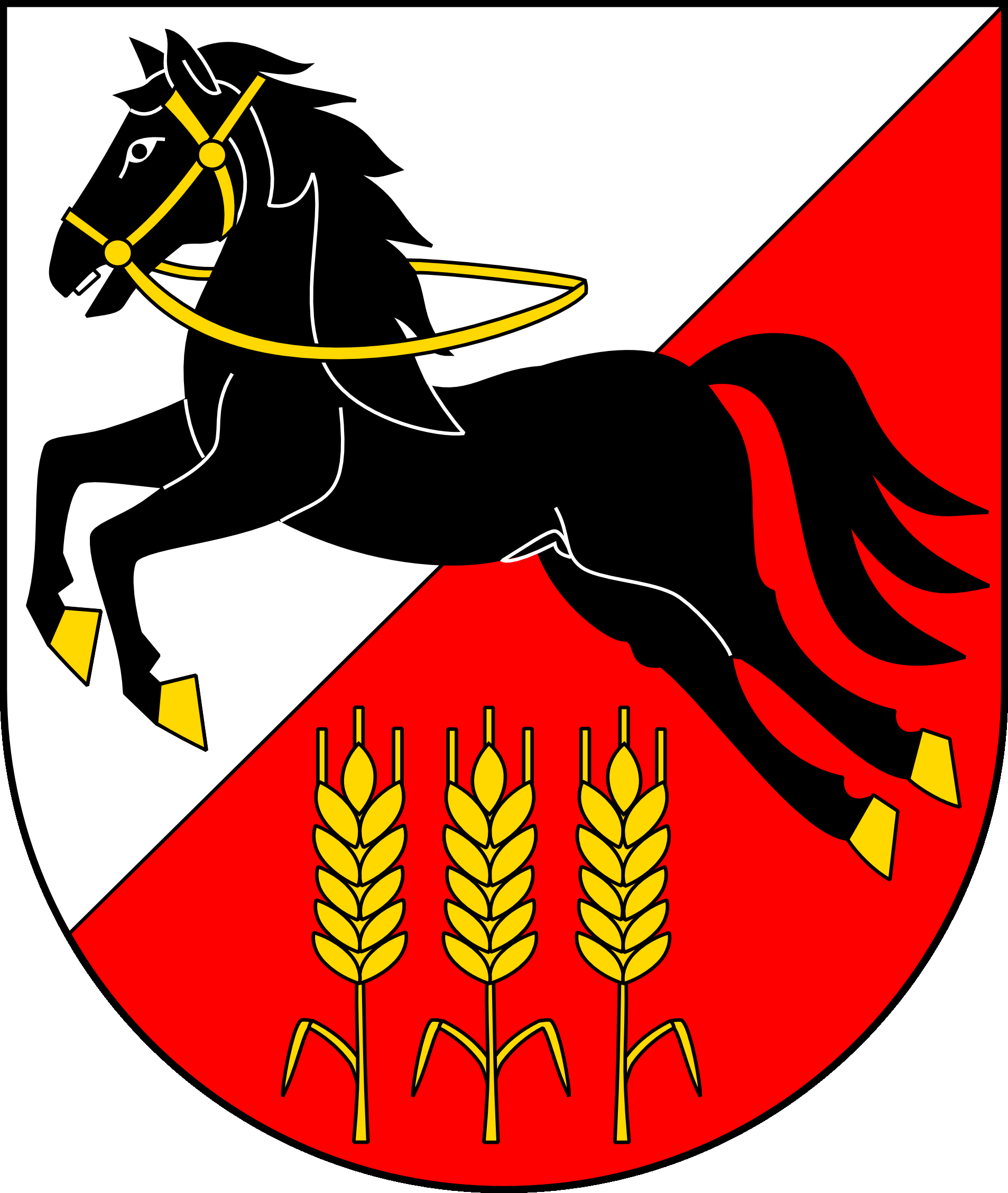 Žádost o poskytnutí individuální dotacez rozpočtu MČ Praha 20 – rok v oblasti ________________Typ žadatele: právnická osobaÚčel dotace Název organizaceIČOIČOAdresaPSČPSČTelefonFaxFaxE-mailwww. stránkawww. stránkaJméno, příjmení osoby zastupující právnickou osobu (statutární orgán)Jméno, příjmení a funkce pověřené osobyPrávní důvod zastoupení:Právní důvod zastoupení:Jméno, příjmení osob s podílem v této právnické osoběJméno, příjmení osob, v nichž má přímý podílVýše tohoto podílu:Kontakt na zpracovatele a realizátora akce/ činnostiPrávnická forma:(spolky, nadace, o. p. s., účelové zařízení církve)Počet členů subjektu, základního článkuZ toho členů ve věku do 18 let:Typ akce *Typ akce *Počet členů subjektu, základního článkuZ toho členů ve věku do 18 let:Počet osob z MČ P20, pro něž je akce určena:*Počet osob z MČ P20, pro něž je akce určena:*Plátce DPH (označte x)                         ANO                NEPlátce DPH (označte x)                         ANO                NEPlátce DPH (označte x)                         ANO                NEPlátce DPH (označte x)                         ANO                NEVýše požadované dotaceNázev a adresa peněžního ústavuČíslo účtu(vč. specifického symbolu)Vlastní zdroje (sponzoři, nadace, atd.) – celkem:Vlastní zdroje (sponzoři, nadace, atd.) – celkem:              Kč   Dotace na účel žádosti z jiných zdrojů – včetně podaných žádostí  - celkem:Dotace na účel žádosti z jiných zdrojů – včetně podaných žádostí  - celkem:                Kčz toho:Ministerstvo ČR, uveďte jaké                Kčz toho:Magistrát hl. m. Prahy                Kčz toho:Ostatní městské části Prahy                Kčz toho:Ostatní zdroje                Kč Finanční prostředky, které žadatel obdržel v letech - 20Finanční prostředky, které žadatel obdržel v letech - 20Finanční prostředky, které žadatel obdržel v letech - 20Finanční prostředky, které žadatel obdržel v letech - 20Poskytovatel dotaceKčKčKčMinisterstvo ČR(uveďte jaké)MHMPMČ Praha 20Ostatní zdrojeOstatní městské části Prahy